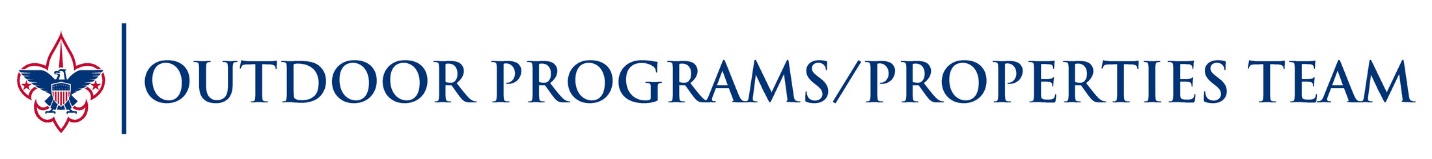 Boy Scouts of America Pistol Program for 2018The following chart has been created from the Boy Scouts of America Shooting Sports Manual. Please refer to pages in the manual when using the chart below for qualified supervision, ratios of students to instructors, etc.Level 1Level 2Level 3Level 4Level 5SS ManualPage 22Page 23Page 24Page 25Page 26Boy ScoutsNot AllowedNot allowedBSA Safety and Marksmanship ProgramNot AllowedNot AllowedVenturingRecruitment of youth outside of BSA to join VenturingAir Pistol OnlyFree ShootBSA Safety and Marksmanship ProgramorNRA Pistol Blended Learning ProgramCompetitionNRA Apprentice, Assistant orInstructor training